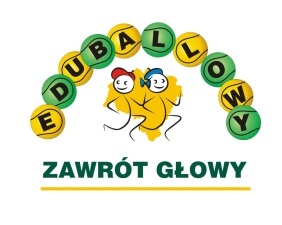 Szkolny Związek Sportowy „Dolny Śląsk” we Wrocławiu zaprasza szkoły podstawowe uczestniczące                       w programie Sprawny Dolnoślązaczek w roku szkolnym 2018/2019 do udziału w cyklu festynów rekreacyjnych dla dzieci uczestniczących w programie p.t. „ Eduballowy Zawrót Głowy”.Podczas tych festynów chcemy pokazać możliwości wykorzystania piłek edukacyjnych eduball w kształceniu dzieci w klasach I – III. Festyny prowadzić będą pracownicy naukowi Akademii Wychowania Fizycznego we Wrocławiu, którzy są Autorami tej pomocy naukowej.Pierwsze festyny w tym roku chcemy zorganizować dla uczniów klas I dolnośląskich szkół uczestniczących         w programie Sprawny Dolnoślązaczek. Założenia festynu:Festyn trwa ok. 2-2,5 godziny i uczestniczą w nim 4 klasy I z różnych szkółPierwsza część festynu to zapoznanie uczestników z piłkami eduball, tak, żeby w festynie mogły uczestniczyć także klasy, które nie miały styczności z tą pomocą naukowąDruga część festynu to zestaw konkurencji i prób dla dzieci. Zestaw ten oparty będzie o zadania, które zamieszczone są w Zeszycie Edukacyjnym programu, opracowanym dwa lata temu przez Autorów programu Eduball. Zeszyt jest do ściągnięcia ze strony http://www.lo3.wroc.pl/~dszs/doc16_17/zeszyt_2_eduballe_net.pdf oraz umieszczony jest na stronie www.sprawnydolnoslazaczek.plOrganizatorzy dobiorą zestawy zadań dostosowując je do możliwości organizacyjnych szkoły, która będzie organizatorem festynu oraz możliwości dzieci. Większość zadań będzie premiowała dokładność ich wykonania oraz inwencję dzieci, a nie tylko szybkość wykonania zadaniaSzukamy organizatorów pierwszych festynów. Szkoła, która chciałaby je zorganizować powinna:Mieć obiekt sportowy zamknięty o wymiarach zbliżonych do 20 x 40 m, najchętniej z trybunamiZaprosić do udziału w festynie przynajmniej 3 klasy z 3 różnych szkół z okolicy Zapewnić pomoc nauczycieli edukacji wczesnoszkolnej i wychowania fizycznego w realizacji festynu. Najlepiej, żeby ilość tych nauczycieli równa była ilości klas uczestniczących w festynieZapewnić możliwość skorzystania z przyborów dodatkowych: pachołki, tyczki, kółka ringo itp. Ich wykaz zastanie ustalony po analizie możliwości organizacji festynu w szkoleZaprosić na Festyn kibiców; rodziców, dzieci ze starszych klasKomplet piłek eduball przywieziemy ze sobą, chyba, że szkoła ma taki komplet i będzie chciała go użyczyć do organizacji FestynuSzkoła-Organizator otrzyma od nas komplet sprzętu sportowego dla dzieci o wartości 600 złPierwsze możliwe terminy, na które szukamy organizatorów, to druga połowa kwietnia.Żeby zgłosić chęć organizacji Festynu prosimy o jak najszybsze przesłanie nam mailem na adres : szs@sport.wroclaw.pl następujących informacji:Nazwa szkoły organizującej, telefon, mail, osoba do kontaktu Propozycja szkół, które zostaną zaproszone na FestynKrótki opis warunków bazowych jakimi dysponuje szkoła oraz informacja czy posiada komplet eduballiPropozycja daty i godzin rozegrania Festynu, zwłaszcza w drugiej połowie kwietnia. Preferowany dzień to 17.04., a godzina rozpoczęcia: 12,00 lub później, a następne imprezy w maju.Wszelkie wątpliwości i pytania prosimy zgłaszać do Adama Szymczaka, adres mailowy jak wyżej, telefon 607440125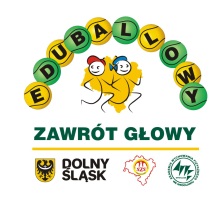 